August 27, 2015									In Re:	C-2014-2427659C-2014-2438640(SEE ATTACHED LIST)C-2014-2427659 – Commonwealth of Pennsylvania, Office of Attorney GeneralandOffice of Consumer AdvocateC-2014-2438640 – Pennsylvania Public Utility Commission,Bureau of Investigation and Enforcementv.Respond Power LLCHearing Notice	This is to inform you that a hearing on the above-captioned case will be held as follows:Type:		Further HearingDate: 		Thursday, October 15, 2015Time:		10:00 a.m.Location:	Hearing Room 4Plaza LevelCommonwealth Keystone Building400 North StreetHarrisburg, PA  17120Presiding:	Administrative Law Judge Elizabeth H. BarnesAdministrative Law Judge Joel H. CheskisPO Box 3265Harrisburg, PA  17105-3265Phone:	717.787.1399Fax:	717.787.0481	Attention:  You may lose the case if you do not come to this hearing and present facts on the issues raised.	You must serve the Presiding Officer with a copy of ANY document you file in this case.	If you intend to file exhibits, 2 copies of all hearing exhibits to be presented into evidence must be submitted to the reporter.  An additional copy must be furnished to the Presiding Officer.  A copy must also be provided to each party of record.	Individuals representing themselves are not required to be represented by an attorney.  All others (corporation, partnership, association, trust or governmental agency or subdivision) must be represented by an attorney.  An attorney representing you should file a Notice of Appearance before the scheduled hearing date.	If you are a person with a disability, and you wish to attend the hearing, we may be able to make arrangements for your special needs.  Please call the scheduling office at the Public Utility Commission at least five (5) business days prior to your hearing to submit your request.	If you require an interpreter to participate in the hearings, we will make every reasonable effort to have an interpreter present.  Please call the scheduling office at the Public Utility Commission at least ten (10) business days prior to your hearing to submit your request.Scheduling Office:  717.787.1399AT&T Relay Service number for persons who are deaf or hearing-impaired:  1.800.654.5988c:	ALJ Barnes	ALJ Cheskis	Dawn Reitenbach	Calendar File	File RoomC-2014-2427659 - ATTORNEY GENERAL PA & OFFICE OF CONSUMER ADVOCATE v. RESPOND POWER LLCREVISED 2/17/15JOHN M ABEL ESQUIRENICOLE R BECK ESQUIREPA OFFICE OF ATTORNEY GENERALBUREAU OF CONSUMER PROTECTION15TH FL STRAWBERRY SQUAREHARRISBURG PA  17120CANDIS A TUNILO ESQUIRE**CHRISTY APPLEBY ESQUIRE*KRISTINE E ROBINSON ESQUIREOFFICE OF CONSUMER ADVOCATE5TH FLOOR FORUM PLACE555 WALNUT STREETHARRISBURG PA  17101-1923**Accepts eServiceSHARON WEBB ESQUIREOFFICE OF SMALL BUSINESS ADVOCATESUITE 202300 NORTH SECOND STREETHARRISBURG PA  17101Accepts eServiceADAM YOUNG ESQUIREMICHAEL L SWINDLER ESQUIREWAYNE T SCOTT ESQUIREPA PUC I&EPO BOX 3265HARRISBURG PA  17105-3265Accepts eServiceKAREN MOURY ESQUIREBUCHANAN INGERSOLL ROONEY PC409 NORTH SECOND STREETSUITE 500HARRISBURG PA  17101Accepts eService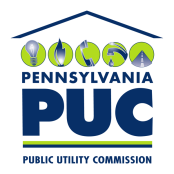  PUBLIC UTILITY COMMISSIONOffice of Administrative Law JudgeP.O. IN REPLY PLEASE REFER TO OUR FILE